III FORUM EDUKACJI POZASZKOLNEJ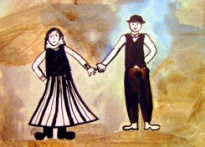 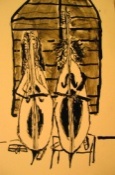 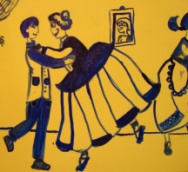 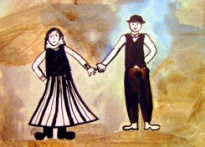 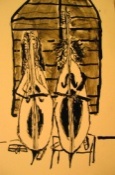 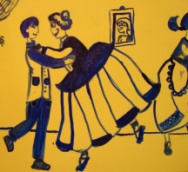 TAŃCE  LUDOWE  DLA  DZIECIMłodzieżowy Dom Kultury w ToruniuCKU Toruński Ośrodek Doradztwa Metodycznego i Doskonalenia NauczycieliKARTA ZGŁOSZENIADane uczestnika:Imię i nazwisko……………………………………………………………………………….……...………………..Miejsce zatrudnienia /uczelnia…………………………………………………………..…....…………………Przedmiot  nauczany / kierunek studiów……………………………………………………..…………………Telefon kontaktowy,  adres e-mail …………………………………………………………....………………….Oświadczenie uczestnika:Wyrażam zgodę na przetwarzanie moich danych osobowych, zawartych w zgłoszeniu dla potrzeb niezbędnych do przeprowadzenia  III Forum Edukacji Pozaszkolnej „Tańce ludowe dla dzieci” przez MDK  i CKU-TODMiDN, zgodnie z ustawą z dnia 29 sierpnia 1997 roku o ochronie danych osobowych ( Dz. U. z 2016 r., poz. 922).Wyrażam zgodę na wykorzystanie mojego wizerunku utrwalonego na zdjęciach, filmach wykonanych/zrealizowanych przez  organizatora w materiałach o charakterze informacyjnym, promocyjnym oraz na stronach internetowych i portalu Facebook organizatora. ………………………………..…………………data i podpis uczestnika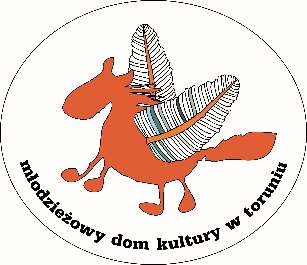 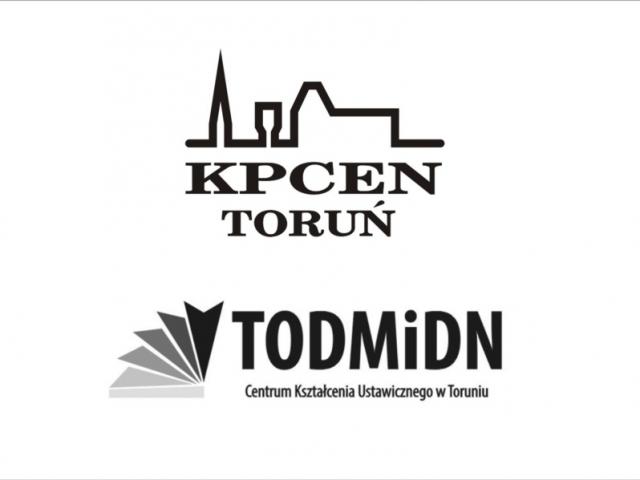 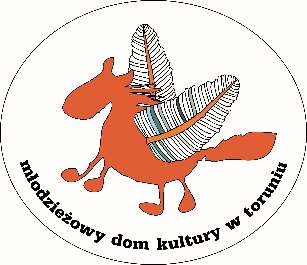 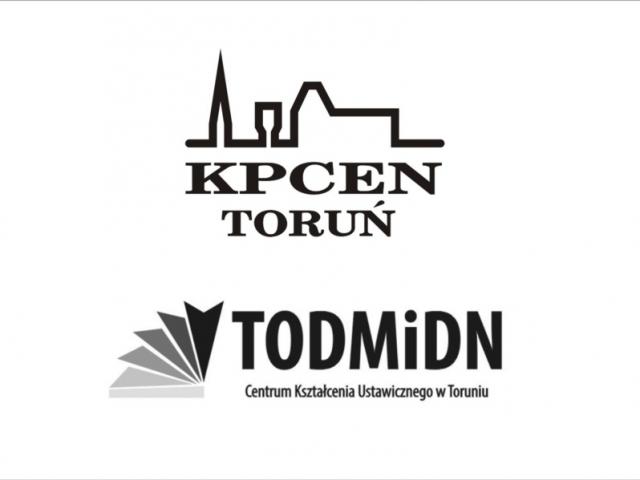 